Ҡарар	                                                                                                                решениеО рассмотрении заявления инициативной группы жителей с.Кенгер-Менеуз о возвращении с.Кенгер-Менеуз его исторического названия с.КурганСовет сельского поселения Кенгер-Менеузовский сельсовет муниципального района Бижбулякский район Республики Башкортостан рассмотрев заявление инициативной группы о возвращении с.Кенгер-Менеуз исторического названия с.Курган.  Р Е Ш И Л :Не поддержать заявление инициативной группы жителей с.Кенгер-Менеуз о возвращении с.Кенгер-Менеуз исторического названия с.Курган.  Глава сельского поселения                                    М.Р.Яхинс. Кенгер-Менеуз17 июня 2021 года№62/13-28              Башҡортостан Республиҡаһы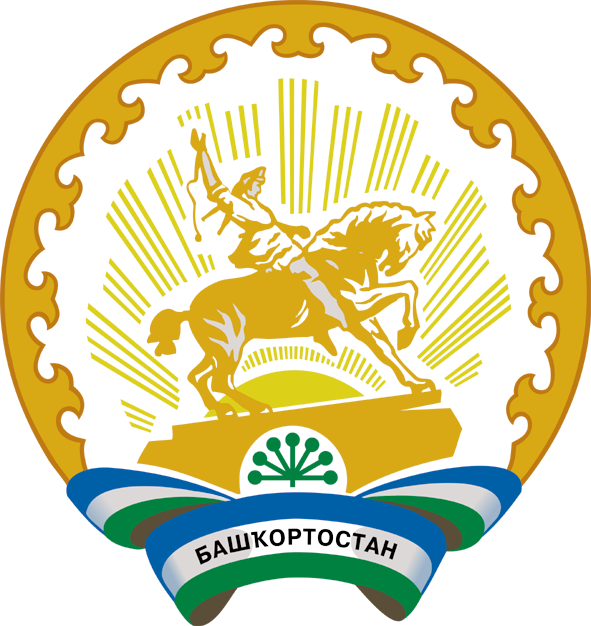                        Республика Башкортостан   Бишбүләк районы муниципаль районы            Ҡыңғыр -Мәнәүез ауыл советы                         ауыл биләмәһе                               СОВЕТЫ            452055, БР,  Бишбүләк районы,  Ҡыңғыр -Мәнәүез ауылы, Мәктәп  урамы, 1                       Тел. 8(347) 4323424      муниципальный район Бижбулякский район                                        СОВЕТ                              сельского поселения                   Кенгер-Менеузовский сельсовет                        452055, РБ, Бижбулякский район,                    село Кенгер-Менеуз, ул. Школьная, 1                                    Тел. 8(347) 4323424